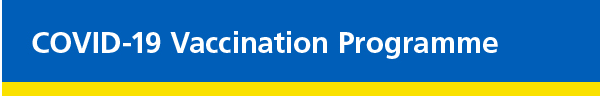 10.12.2020Wiadomość dla zespołów środowiskowychDziękujemy zespołom środowiskowym za ich pracę we wspieraniu komunikatów społecznych dotyczących Covid-19 oraz kluczową rolę, jaką odgrywają w zapewnieniu bezpieczeństwa naszych społeczności.Poniższe informacje mają na celu omówienie prac związanych ze szczepieniami przeciw Covid oraz ich znaczenia dla mieszkańców Manchesteru. Zawierają one również odpowiedzi na niektóre pytania i uwagi zgłaszane w Manchesterze, których udzielił David Regan, Dyrektor ds. Zdrowia Publicznego w naszym regionie. Odpowiedzi te mogą służyć pomocą w trakcie rozmów prowadzonych przez zespoły z mieszkańcami.Należy pamiętać, że szczepienia są jednym z trzech elementów planu powstrzymania rozprzestrzeniania się wirusa, który obejmuje również testowanie i podstawowe zasady ochrony przed Covid, czyli higienę, dystansowanie społeczne i zasłanianie twarzy.Informacje ogólne:Od wtorku, 8 grudnia, NHS rozpoczął szczepienie pacjentów przeciw koronawirusowi w 50 szpitalach centralnych w Anglii.Jako pierwsze szczepieniom przeciw Covid-19 poddane zostaną osoby w wieku od 80 lat oraz pracownicy domów i pracownicy NHS o podwyższonym ryzyku. Pozostałe grupy priorytetowe będą szczepione w kolejności uzależnionej od wieku i potencjalnego ryzyka.Jest to bardzo dobra wiadomość, ponieważ szczepienia są najlepszym sposobem zabezpieczenia osób najbardziej narażonych w związku z zakażeniem koronawirusem oraz mogą uratować życie wielu tysięcy ludzi.Szczepienia w szpitalach w ManchesterzeW Manchesterze pacjenci w wieku od 80 lat, którzy już mają ustaloną wizytę w szpitalu Salford Royal Hospital lub Stepping Hill Hospital w Stockport, oraz pacjenci wypisywani do domu po pobycie w szpitalu będą szczepieni przeciw Covid-19 jako pierwsi.  Wszystkie osoby zaszczepione otrzymają drugą dawkę przypominającą po około 21 dniach. Kolejne szpitale rozpoczną szczepienia w najbliższych dniach w miarę wdrażania programu szczepień.  Obejmie to również Manchester Royal Infirmary.Szczepienia środowiskowe w ManchesterzeW ramach pierwszej fazy szczepień władze miasta zostały poproszone o wskazanie obszaru, w którym rozpoczną się szczepienia środowiskowe, czyli obszaru gdzie mieszka duża liczba osób w wieku od 80 lat, włącznie z uwzględnieniem innych kwestii powiązanych z możliwością prowadzenia szczepień przez gabinety lekarzy pierwszego kontaktu (Primary Care Networks).Pierwszym obszarem, w którym szczepienia rozpoczną się od środy, 16 grudnia, będzie Wythenshawe, a nowe obszary zostaną wskazane wkrótce.Proponowanym obiektem w Wythenshawe jest Woodhouse Park Lifestyle Centre.Osoby uprawnione do szczepień zostaną powiadomione przez lekarza pierwszego kontaktu oraz otrzymają wszystkie niezbędne informacje. Uprawnienia do szczepień uzależnione będą od przekroczenia 80 roku życia oraz od innych kwestii zdrowotnych.Osoby wezwane na szczepienia otrzymają pierwszą dawkę szczepienia, po czym po 21 dniach – drugą dawkę.Jest to bardzo istotny krok w walce z Covid, ale zdajemy sobie sprawę, że wiele osób ma pewne obawy związane ze szczepieniami. David Regan odpowiedział więc na następujące pytania, które zostały nam przekazane przez grupy środowiskowe:Szczepionka została opracowana bardzo szybko – skąd wiadomo, że jest bezpieczna? Jestem pewien, że wiele osób zadaje to pytanie i jest to całkowicie zrozumiałe. Faktycznie, opracowanie szczepionki nastąpiło szybko – ale stało się tak dlatego, że znajdujemy się w stanie pandemii i jej opracowanie jest priorytetem dla najlepszych naukowców pracujących nad nią i poświęcających jej swój wysiłek. Każda szczepionka została poddana wielomiesięcznym wnikliwym badaniom i zostanie użyta dopiero po spełnieniu surowych wymogów bezpieczeństwa. Jak wszystkie inne leki i sprzęt medyczny wymagają one również zatwierdzenia przez oficjalny brytyjski organ regulacyjny – MHRA. Ja sam poddam się szczepieniu i mam nadzieję, że postąpi tak również moja rodzina. Czy szczepionka zmienia DNA człowieka? Nie. Zdecydowanie nie. Zawartość szczepionki przeciw Covid nie wchodzi w kontakt z materiałem genetycznym osoby szczepionej i nie ma możliwości dokonania w nim żadnych zmian. Dużo plotek krąży na temat produktów pochodzących od ludzi lub zwierząt w składzie szczepionki.Nie. Szczepionka nie zawiera produktów pochodzących od ludzi ani od zwierząt (nie zawiera również substancji pochodzących od świń). Podobno szczepionka na grypę może wywołać grypę – czy szczepienie na Covid może spowodować tę chorobę? Najpierw kwestia grypy: szczepienia przeciwko grypie stosowane w naszym kraju nie zawierają aktywnego wirusa, czyli nie wywołują – i nie mogą wywołać – grypy. Zdarza się, że po szczepieniu przeciwko grypie występuje u osoby szczepionej pogorszenie samopoczucia, ale jest to związane z uaktywnieniem się układu odpornościowego w reakcji na szczepionkę. Czasami osoba szczepiona łapie w tym samym czasie przeziębienie i sądzi, że jego przyczyną było szczepienie, ale tak nie jest. Jest to zbieg okoliczności. Szczepionka przeciw Covid nie zawiera wirusa tej choroby, więc jest fizycznie niemożliwe, aby osoba szczepiona uległa zakażeniu w jej wyniku. Co z osobami, które już przebyły Covid – czy ich szczepienia będą skuteczne? Osoby, które przebyły Covid, są uprawnione do szczepień i powinny się im poddać. Jest to związane z tym, że nadal nie wiadomo jak długo trwa odporność na tę chorobę. Poddanie się szczepieniu może wzmocnić odporność. Czy szczepienie jest przymusowe? Nie. Szczepienie jest dobrowolne. Osoby, które nie zdecydują się na szczepienie muszą pamiętać, że będą narażone na podwyższone ryzyko zachorowania i mogą przenieść wirusa na inne osoby. Podobno w trakcie badań nad szczepieniem nie uwzględniono osób należących do mniejszości etnicznych. Czy to prawda? Nie. Badania obejmowały przedstawicieli mniejszości etnicznych. Producenci szczepionki wzywali niedawno ochotników do badań nad grupami podwyższonego ryzyka, podobnie jak wcześniej w przypadku osób w wieku powyżej 65 lat. Czy między szczepieniem przeciwko grypie i Covid powinien być odstęp czasu?Zachęcamy do poddania się jak najszybciej również szczepieniu przeciwko grypie. Szczepienie przeciwko grypie jest ważne, ponieważ osoby należące do grupy ryzyka w związku z koronawirusem są również bardziej narażone na powikłania związane z grypą. Z badań wynika, że możliwe jest zachorowanie na obydwie te choroby jednocześnie, co może mieć bardzo poważne konsekwencje i stanowić zagrożenie życia. Pomiędzy szczepieniem przeciwko grypie a szczepieniem przeciw Covid należy zachować odstęp co najmniej 7 dni.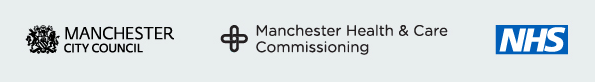 